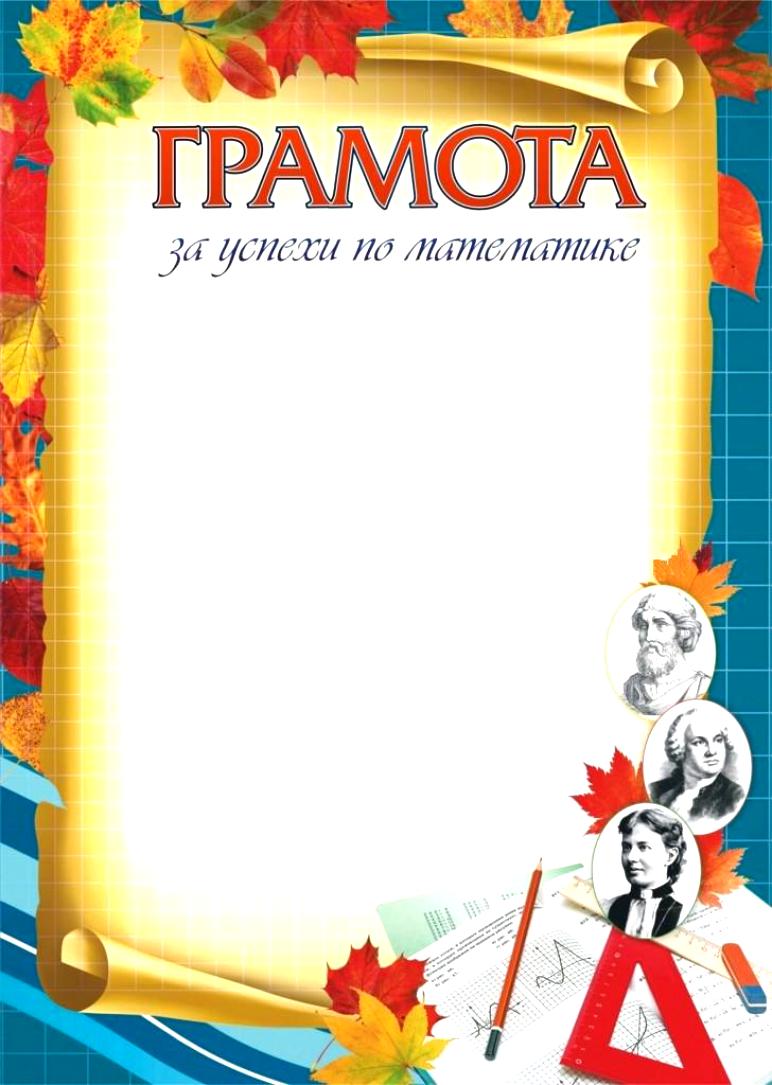 награждаетсяЧернявская Елизаветаза занятое 1 место в конкурсе по изготовлению моделей геометрических фигур		Директор МОУ      «Школа №113 г. Донецка»	      	         О.Н. ИговскаяДонецк - 2017 г.награждаетсяИванова Дианаза занятое 1 место в конкурсе по изготовлению моделей геометрических фигурДиректор МОУ      «Школа №113 г. Донецка»		        О.Н. ИговскаяДонецк - 2017 г.Награждается11 классза лучшую коллективную модель геометрических фигур		Директор МОУ      «Школа №113 г. Донецка»		  О.Н. ИговскаяДонецк - 2017 г.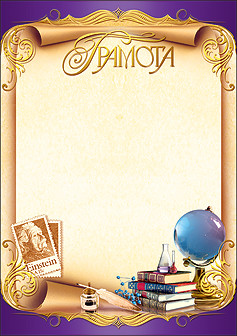 Награждается7 классза активное участие в декаде математики		    Директор МОУ             «Школа №113 г. Донецка»	  	            О.Н. ИговскаяДонецк - 2017 г.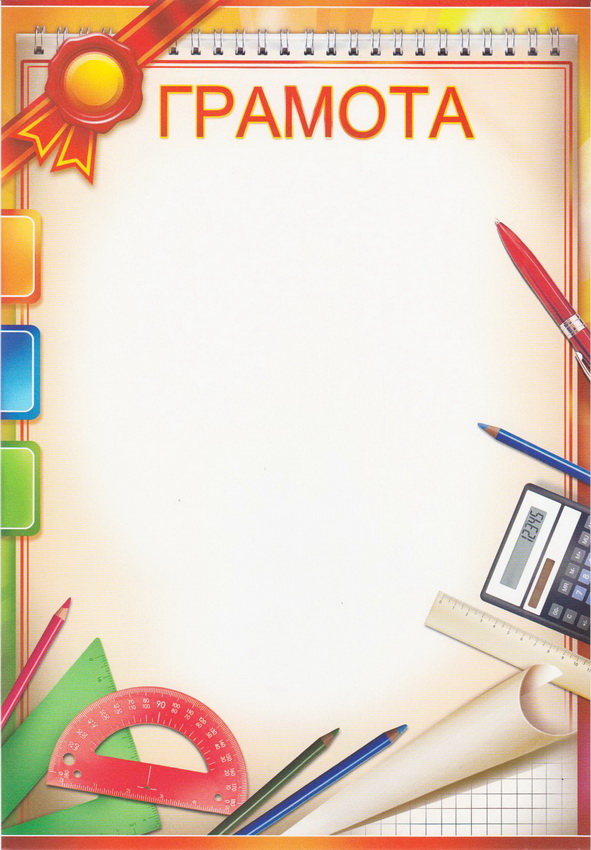 Награждается7 классза активное участие в декаде математики		Директор МОУ      «Школа №113 г. Донецка»		  О.Н. ИговскаяДонецк - 2017 г.Награждается9 классза активное участие в декаде математики        Директор МОУ   «Школа №113 г. Донецка»	 	   О.Н. ИговскаяДонецк - 2017 г.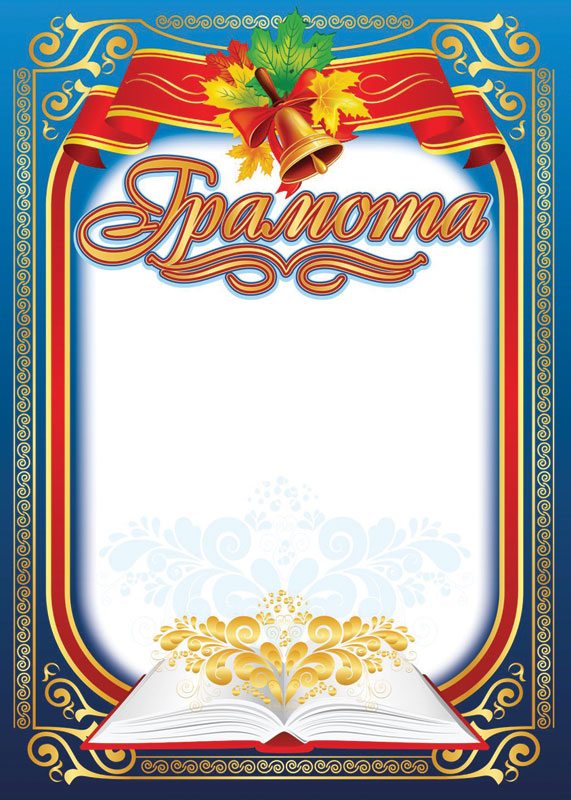 НаграждаетсяЖолудь Германза занятое 1 место в конкурсе  «Математическая сказка»        		Директор МОУ   	        «Школа №113 г. Донецка»	    	           О.Н. ИговскаяДонецк - 2017 г.награждаетсяШуляк Артёмза занятое 1 место в конкурсе на лучший «Математический рисунок»  Директор МОУ      	 «Школа №113 г. Донецка»		       О.Н. ИговскаяДонецк - 2017 г.награждаетсяДавыденко Татьяназа занятое 2 место в конкурсе на лучший «Математический рисунок»		  Директор МОУ      	 «Школа №113 г. Донецка»		     О.Н. ИговскаяДонецк - 2017 г.награждаетсяИлюшко Данилза занятое 3 место в конкурсе на лучший «Математический рисунок»		  Директор МОУ      	 «Школа №113 г. Донецка»		     О.Н. ИговскаяДонецк - 2017 г.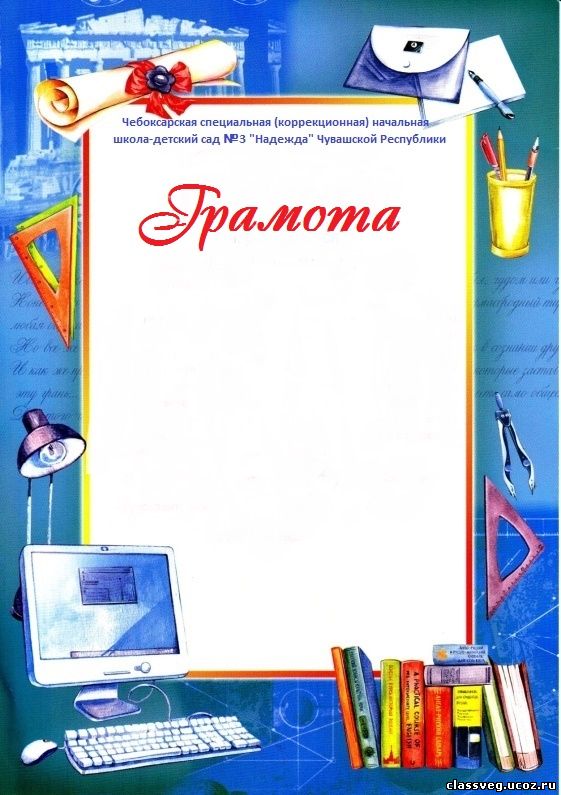 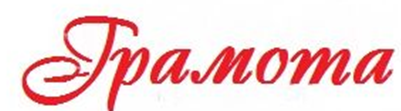 награждаютсяПерепелица НикитаТкачук Дмитрийза занятое 1 место в конкурсе  «Компьютерныйматематический рисунок»   Директор МОУ      	    «Школа №113 г. Донецка»		     О.Н. ИговскаяДонецк - 2017 г.награждаетсяТупицина Анастасияза занятое 3 место в конкурсе  «Компьютерныйматематический рисунок»		       Директор МОУ      	      «Школа №113 г. Донецка»		      О.Н. ИговскаяДонецк - 2017 г.награждаютсяЯшенкова ЮлияБуцкая Ольгаза занятое 2 место в конкурсе  «Компьютерныйматематический рисунок»		     Директор МОУ      	     «Школа №113 г. Донецка»		      О.Н. ИговскаяДонецк - 2017 г.Награждается11 классза занятое 1 местов конкурсе «Математический кроссворд»			Директор МОУ      	       «Школа №113 г. Донецка»		       О.Н. ИговскаяДонецк - 2017 г.награждается5 классза лучшую математическую стенгазету		         Директор МОУ                «Школа №113 г. Донецка»	              О.Н. ИговскаяДонецк - 2017 г.